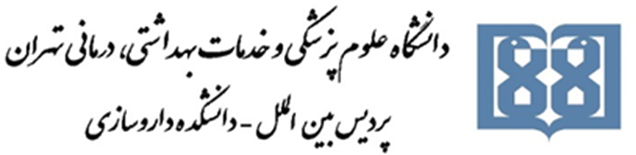 «فرم تحویل نسخه های پایان نامه»دانشجو                        موظف است حداکثر ظرف مدت یک ماه پس از دفاع، اصلاحات لازم را تحت نظر استاد راهنما و استادان مشاور انجام دهد و نسخه های مورد نیاز را پس از امضای ذکر شده و تایید معاون پژوهشی دانشکده به مراکز زیر تحویل دهد: استادان راهنما:نام و نام خانوادگی:			در تاریخ:		یک نسخه تحویل اینجانب شد.	   امضاءنام و نام خانوادگی:			در تاریخ:		یک نسخه تحویل اینجانب شد.	   امضاءکتابخانه مرکزی دانشگاه: نام و نام خانوادگی تحویل گیرنده(یک نسخه یک عدد CD به صورت فایل pdf):تاریخ		امضاءکتابخانه مرکزی دانشکده: نام و نام خانوادگی تحویل گیرنده( یک نسخه یک عدد CD به صورت فایل pdf):	تاریخ		امضاءمرکز اسناد رسمی و کتابخانه ملی جمهوری اسلامی ایران:نام و نام خانوادگی تحویل گیرنده:	تاریخ		امضاءتوجه:پایان نامه صحافی شده به ترتیب ذکر شده در فرم، به قسمتهای فوق تحویل و توسط مسئول مربوطه فرم امضاء شود. این فرم در دو نسخه تهیه شود         